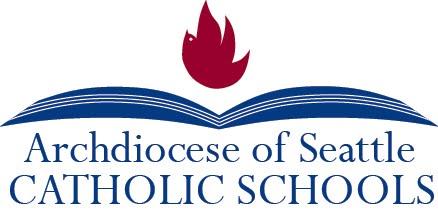 Social Studies Instructional Materials The materials below are organized alphabetically by the topics listed below. Sometimes, more than one topic is noted for a resource. Within each topic, resources are organized, first by grade level(s), and then alphabetically. American History (1-10)					General Resources (24-40)					WWI Education (60-65)	Ancient Civilizations (11-17)					Geography (41-46)						YouTube (66-69)Civics (17-20)							Primary Source Lesson Plans (47-50)Contests (21-23)						Washington State  History (51-59)							#Classification  Grade Level Name & LinkDescription 1American History 2Second Grade Printable Worksheets https://www.education.com/worksheets/second-grade/social-studies/Social Studies Worksheets for Second Graders 2American History 5Boston Tea Party.org http://www.boston-tea-party.org/ Instructional resources around the Boston Tea Party 3American History; Primary Source Lesson Plans 5-8Gilder Lehrman Institute of American History https://www.gilderlehrman.org/ Browse museum collection online - American history artifacts 4American History 5-8www.http://jmlp.civiced.org/Constitution Resources #Classification  Grade Level Name & LinkDescription 5American History 5-8Oregon Trail Scavenger Hunt http://mycurriculumcorner.blogspot.com/2013/05/oregon-trail-qr-code-scavenger-hunt.htmlQR Codes for researching the Oregon Trail 6American History 5-12Bill of Rights Institute https://billofrightsinstitute.org/Primary source lesson plans, digital courses on econ and gov 7American History 5-12Bill of Rights Test https://www.scholastic.com/content/dam/teachers/lesson-plans/migrated-featured-files/rightstest.pdfAssessment tool 8American  History; Primary Source Lesson Plans 5-12National Archives https://www.archives.gov/Primary Source Documents on American History 9American History 6-8Constitution Resourceswww.annebergclassroom.orgFree Classroom resources for teaching the Constitution - 65 videos,court cases, lesson plans, downloadable books.10American History 6-12Japanese American Citizens League https://jacl.org/Under Education tab - find resources for teaching Japanese American history 11Ancient Civilizations5-8Ancient Egypt http://www.ancientegypt.co.uk/menu.html Interactive explorations of different aspect of ancient Egyptian Life 12Ancient Civilizations5-8Ancient Greece http://www.ancientgreece.co.uk/ Interactive explorations of different aspect of ancient Greek Life 13Ancient Civilizations5-8Ancient India http://www.ancientindia.co.uk/ Interactive explorations of different aspect of ancient Indian Life 14Ancient Civilizations 6The Acropolishttps://www.theacropolismuseum.gr/enAncient Greek History#Classification  Grade Level Name & LinkDescription 15Ancient Civilizations 6Eternity Travel http://legacy.mos.org/quest/et/index.phpResources about mummies 16Ancient Civilizations 6Nomads to Farmers https://www.youtube.com/watch?v=Ki8S5I83CccMesopotamian history video 17Civics; WWII EducationK-12Teaching Tolerance https://www.tolerance.org/Lessons on Tolerance; social justice18Civics, History4-8www.civiced.orgCivic Education Resources, Links to many cites. Teacher Lesson Plans19Civics, Washington State History5-12iCivicshttps://www.icivics.org/Civics lesson plans, games, WebQuests. They have also developed resources and games specific to Washington State Government.There is a downloadable scope and sequence guide. There are videos, games, lessons. You can search by content or by standards. 20Civics 7-12Pro Con https://www.procon.org/Debate resources 21Contest (Washington State)5-8Center for Civic Educationciviced.orgShowcase for Project Citizen Congressional Hearing22Contest6-12National History Day https://wa.nhd.org/?f=577b4f57-6608-4c74-8890-fbabf50e00ed History contest for students 23Contest(Washington State) 9-12Center for Edciviced.orgShowcase, We the People#Classification  Grade Level Name & LinkDescription 24General ResourcesPK-8BrainPophttps://www.brainpop.com/
Educator’s site about how to align BrainPop with instruction: https://educators.brainpop.com/Games, instructional videos the highlight important events or people.  There are links to BrainPop Jr (K-3), BrainPop ELL, Brain Pop in Spanish and French. $150-$230 for a class subscription (based on product). $795-$1,800 for a school subscription (based on product) Some material is free. Some require a log-in.  25General Resources PK-8Heritage Project https://www.scholastic.com/teachers/lesson-plans/teaching-content/heritage-project/ Celebrating student heritage through projects 26General ResourcesPK-8Scholastic Magazine https://classroommagazines.scholastic.com/all-magazines.htmlLesson plans linked to texts, unit plans, extension activities, individual magazines for each student (can update magazine count if enrollment changes).*Subscription based (½ year and full year subscriptions available) 27General Resources PK-12PBS Learning Mediahttps://kcts9.pbslearningmedia.org/Offers free lesson plans in Civics, Economics, Geography, U.S. History, World History, Elementary Social Studies; standards-aligned. For early elementary (PreK-K) the content is more video based and supplementary, rather than including actual lesson plans. *Create a free account for full access. 28General ResourcesK-6National Geographic Kidshttps://kids.nationalgeographic.com/Videos, games, significant amount of information on wildlife diversity#Classification  Grade Level Name & LinkDescription 29General ResourcesK-8Annenberg Learner http://www.learner.org/resources/discipline-social-science.htmlSocial Studies lesson plans Interactives, Videos 30General Resource K-8Flocabularyhttps://www.flocabulary.com/ Short songs about different topics meant to teach vocabulary  31General ResourcesK-12EdSitementhttps://edsitement.neh.gov/Lesson plans and student activities sponsored by the National Endowment for the Humanities.Can search by grade level, by standard, and by topic. Make sure to check out the extensive list of preparation materials! Many are optional, but can help build background knowledge. 32General Resources, Geography K-12National Geographic Societyhttps://www.nationalgeographic.org/education/resource-library/ Curriculum, classroom materials, and national competition; provides lessons with reproducible student materials; most lessons have an environmental action focus33General ResourcesK-12Quizziz https://quizizz.com/Interactive game for classroom use; You can make quizzes for your kids to compete in class; you can also find premade quizzes 34General Resources3-6Duckstershttps://www.ducksters.com/Simple readings on historical topics. 35General Resources3-12Kahoot https://kahoot.com/Interactive game for classroom use; You can make quizzes for your kids to compete in class; you can also find premade quizzes 36General Resources 5-9BBC Bitesize https://www.bbc.com/bitesizeShort articles on historical, scientific, or political topics#Classification  Grade Level Name & LinkDescription 37General Resources6-12History of the World in 100 Objects https://www.britishmuseum.org/explore/a_history_of_the_world.aspxExamining history through artifacts from around the world 38General Resources, Presentation Resource6-12PVLEGShttps://pvlegs.com/effectiverubrics/Rubrics for oral presentations 39General Resources6-12Zinn Education Project https://www.zinnedproject.org/Lesson Plans on diverse perspectives throughout history 40General Resources7-12A People’s History of the United Stateshttps://www.historyisaweapon.com/zinnapeopleshistory.html Alternative Book resource for teaching history 41Geography PK-12National Park Servicehttps://www.nps.gov/teachers/index.htmProvides Common Core-alignedlesson plans that often highlight out national parks.Resources include: traveling trunks (some are free and some you must pay for).42Geography 33rd Grade Teacher Site https://www.mrnussbaum.com/third-grade-social-studies/Geography activity ideas for 3rd grade 43Geography 3-6Quizhttp://www.yourchildlearns.com/mappuzzle/us-puzzle.html50 States Quiz44Geography 3-6Quizhttps://www.sporcle.com/games/g/states50 States Quiz#Classification  Grade Level Name & LinkDescription 45Geography 3-8Songhttps://www.youtube.com/watch?v=_E2CNZIlVIghttps://www.youtube.com/watch?v=LZFF8EuaGjMStates Song46Geography 3-8Songhttps://www.youtube.com/watch?v=LZFF8EuaGjMWorld Countries Song47Primary Source Lesson Plans K-8NewsELAhttps://newsela.com/text-sets/#/tag/social-studiesPrimary source bundles 48Primary Source Lesson Plans3-12History Study Center (access provided through kcls.org→ King County Library System) http://www.historystudycenter.com.ezproxy.kcls.org/home/home.doOHistorical documents, study units, maps, journals, multimedia content. Can search by topic. 49Primary Source Lesson Plans5-12National Archiveshttps://www.archives.gov/educationProvides links to primary source documents as well as lessons on how to integrate primary sources into the classroom. Resources include: distance learning sources (lesson plan  included), free e-books, online tours and videos. 50Primary Source Lesson Plans6-12Opposing Viewpoints in Context (access provided through kcls.org→ King County Library System)https://kcls.org/resources-types/databases/Articles, primary sources, opposing viewpoints. Can search by National or State standards. Useful for current events and debate topics.  Requires a KCLS library card.51Washington State HistoryK-12Catholic Northwest History Binder http://www.seattlearchdiocese.org/Archives/History/default.aspx Highlights the history of the Catholic Church in Washington State. Schools should have a binder or it can be obtained through the Archdiocese Library52Washington State HistoryK-12Washington State Council for The Social Studies https://www.wscss.org/washingtonhistoryLesson plans and aggregate resources. Not restricted to Washington State History. Subscription optional. 53Washington State History 4, 7Center for the Study of the Pacific Northwest https://depts.washington.edu/cspn/UW department for PNW studies - competitions, resources, books etc. #Classification  Grade Level Name & LinkDescription 54Washington State History 4, 7History Link https://www.historylink.org/ Washington State History Teaching materials 55Washington State History 4, 7Pike Place Market http://pikeplacemarket.org/educationPDFs on Pike Place Market facts and history 56Washington State History 4, 7Washington State Historical Society http://www.washingtonhistory.org/Printable Exhibitions and lesson plans organized by unit and grade level57Washington State History 4, 7Washington Tribes https://www.washingtontribes.org/Historical sources on WA native tribes 58Washington State History4-12 Legacy Washington (https://www.sos.wa.gov/legacy/ )Curriculum and classroom materials. History biographies of influential history makers in Washington State. 59Washington State History 5-8Washington State Archives https://www.sos.wa.gov/archives/https://www.sos.wa.gov/archives/teachers-and-students.aspx PowerPoints, documents, lesson plans 60WWII Education K-12 World Holocaust Remembrance Center https://www.yadvashem.org/ Comparative readings, history videos, testimonies, archives etc. 61WWII Education 5-12Seattle Holocaust Center for Humanityhttps://holocaustcenterseattle.org/Offers History trunks for grades 5-6, 7-8, 9-12; website provides curriculum resources; The museum can accommodate small groups.  The museum can also send speakers to your school.62WWII Education 6-12POLIN Museum in Warsaw https://www.polin.pl/en/news/2016/02/17/take-a-virtal-tour-of-the-core-exhibitionComprehensive history of Jewish life before and during the Holocaust This is a virtual tour of the museum #Classification  Grade Level Name & LinkDescription 63WWII Education; American History 7-8Minidoka National Park https://www.nps.gov/miin/index.htmResource on teaching Japanese Internment 64WWII Education 7-12Bearing Witness - Holocaust Lesson Plans https://echoesandreflections.org/teach/Interactive Holocaust lessons 65WWII Education; American History 7-12Denshohttps://densho.org/Teaching WWII Japanese American Incarceration with Primary Sources66YouTube, Ancient Civilization3-6Mocomi Kids https://www.youtube.com/channel/UCFKrbHKFDXN2xeDYKPQ5UiQ?disable_polymer=true Short videos explaining myths and cultural traditions from India - supplements teaching ancient India67YouTube; Ancient Civilizations; American History5-12Hip Hughes https://www.youtube.com/channel/UCErKUCncCyBgEdxWAtrj5hg?disable_polymer=trueYoutube channel about historical topics 68YouTube, History 6-8Crash Course https://www.youtube.com/user/crashcourseGreat short videos on all topics John Green narrates some; some animated 69YouTube, History6-8It’s Ok to Be Smart https://www.youtube.com/channel/UCH4BNI0-FOK2dMXoFtViWHw?disable_polymer=true Short videos on historical and scientific questions such as “how were the pyramids built” “Did the Dinosaurs really go extinct?” etc